PROGRAMA UCO GLOBALSUMMER 2018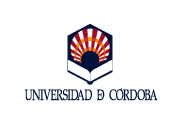 SUMMER ACADEMY IN ENGINEERING FOR WOMEN Documentación a presentar:Solicitud (este impreso)Certificación oficial de su nivel de inglés y, eventualmente, de alemán. Documentación acreditativa de haberse inscrito en el curso Summer Academy in Engineering for Women, organizado por la University of Applied Sciences Upper Austria. En el caso de solicitantes que concurran como estudiantes de máster, no habiendo realizado sus estudios de Grado en la Universidad de Córdoba, deberán aportar adicionalmente copia del expediente académico.SOLICITUDEn Córdoba, a      de                de 2018Firma de la interesadaDIRIGIDO A: SR. DIRECTOR DE LA OFICINA DE RELACIONES INTERNACIONALESDATOS PERSONALESDATOS PERSONALESNombre y Apellidos:Nombre y Apellidos:Dirección Completa:Dirección Completa:Población y Código Postal:Población y Código Postal:Teléfono fijo:                            Teléfono móvil: E-mail (UCO):E-mail (UCO):Fecha de Nacimiento:DNI:DATOS ACADEMICOS (Estudios realizados o que se encuentra realizando actualmente)DATOS ACADEMICOS (Estudios realizados o que se encuentra realizando actualmente)Alumnas de GradoCentro:Titulación:Año de inicio de los Estudios:Curso en el que está matriculado:Alumnas de GradoCentro:Titulación:Año de inicio de los Estudios:Curso en el que está matriculado:Alumnas de MásterUniversidad donde obtuvo el título:Nombre de la titulación en el que está matriculada: Titulación Universitaria desde la que obtuvo acceso al máster:Alumnas de MásterUniversidad donde obtuvo el título:Nombre de la titulación en el que está matriculada: Titulación Universitaria desde la que obtuvo acceso al máster:ACREDITCIÓN DE IDIOMAS(Nivel acreditado de manera oficial según Política Lingüística de la UCO)ACREDITCIÓN DE IDIOMAS(Nivel acreditado de manera oficial según Política Lingüística de la UCO)Acreditación oficial de idioma inglés:Acreditación oficial de idioma alemán:Acreditación oficial de idioma inglés:Acreditación oficial de idioma alemán: